What will we be learning?Paper 2Section 4 – Sports PsychologyWhy this? Why now?This unit is taught in Year 10 but will also link as synoptic topic to paper 2 in Year 11. There is also a practical element to this unit that will link into the AEP written coursework.You will develop knowledge and understanding of the psychological factors that affect performers. You will also develop knowledge and understanding of how movement skills are learnt and the characteristics and classification of skilful movements. Understand goal setting and mental preperation as a tool for improvement in performance along with the use of guidance and feedback. Key Words:Motor skillPerceptionCognitive skillsAnxietyCognitive anxiety management techniquesSomatic anxiety management techniquesKinaesthetic senseWhat will we learn?4.1 Characteristics of a skilful movement and classification of skills4.2 Goal Setting4.3 Mental preparation4.4 Types of guidance and feedbackWhat will we learn?4.1 Characteristics of a skilful movement and classification of skills4.2 Goal Setting4.3 Mental preparation4.4 Types of guidance and feedbackKey Words:Motor skillPerceptionCognitive skillsAnxietyCognitive anxiety management techniquesSomatic anxiety management techniquesKinaesthetic senseWhat opportunities are there for wider study?Sixth form studiesCam Tech SportA level PECareers/degree coursesSports sciencePhysiotherapyPE teacherWhat opportunities are there for wider study?Sixth form studiesCam Tech SportA level PECareers/degree coursesSports sciencePhysiotherapyPE teacherKey Words:Motor skillPerceptionCognitive skillsAnxietyCognitive anxiety management techniquesSomatic anxiety management techniquesKinaesthetic senseHow will I be assessed?Paper 2 (30%) 60 marks – 1 hourAEP Written CourseworkHow will I be assessed?Paper 2 (30%) 60 marks – 1 hourAEP Written CourseworkKey Words:Motor skillPerceptionCognitive skillsAnxietyCognitive anxiety management techniquesSomatic anxiety management techniquesKinaesthetic sense4.1 CHARACTERISTICS OF A SKILFUL MOVEMENT AND CLASSIFICATION OF SKILLSCharacteristics of skilful movementKnow the definition of motor skillsUnderstand and be able to apply examples of the characteristics of skilful movement: efficiency, pre-determined, co-ordinated, fluent, and aesthetic.Classification of skillsKnow continua used in the classification of skills, including simple to complex skills (difficulty continuum), and open to closed skills (environmental continuum).Be able to apply practical examples of skills for each continuum along with justification of their placement on both continua.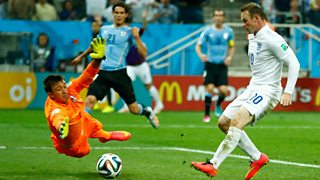 4.2 GOAL SETTINGGoal settingUnderstand and be able to apply examples of the use of goal setting: for exercise/training adherence, to motivate performers, and to improve and/or optimise performance.Understand the SMART principle of goal setting with practical examples (Specific, Measurable, Achievable, Recorded, Timed).Be able to apply the SMART principle to improve and/or optimise performance.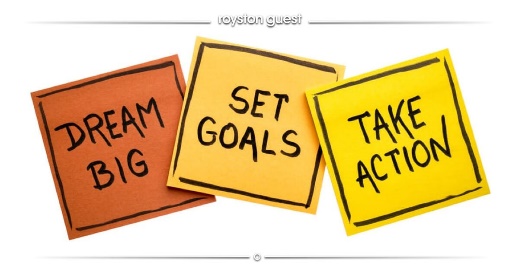 MENTAL PREPARATIONMental preparationKnow mental preparation techniques and be able to apply practical examples to their use: imagery, mental rehearsal, selective attention, and positive thinking.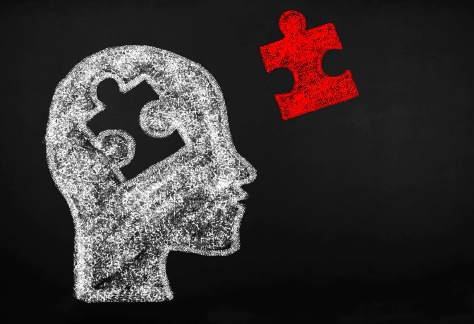 4.4 TYPES OF GUIDANCE AND FEEDBACKTypes of guidanceUnderstand types of guidance, their advantages, and disadvantages, and be able to apply practical examples to their use: visual, verbal, manual, and mechanical.Types of feedbackUnderstand types of feedback and be able to apply practical examples to their use: intrinsic, extrinsic, knowledge of performance, knowledge of results, positive, and negative.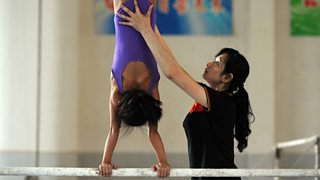 